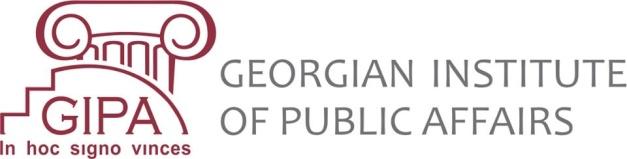 საგანმანათლებლო პროგრამის სახელწოდება:    გამოყენებითი ფსიქოლოგიის სამაგისტრო პროგრამამისანიჭებელი კვალიფიკაცია: ფსიქოლოგიის მაგისტრი/Master in Psychology პროგრამის მოცულობა კრედიტებით: 120 კრედიტისწავლების ენა:  ქართულიუმაღლესი აკადემიური განათლების საფეხური: მაგისტრატურასაგანმანათლებლო პროგრამის ტიპი:  აკადემიურიპროგრამის მიზანი:გამოყენებითი ფსიქოლოგიის  სამაგისტრო საგანმანათლებლო პროგრამის მიზანია სტუდენტს შესძინოს:ღრმა და სისტემური ცოდნა პოლიტიკური და საორგანიზაციო მართვის ფსიქოლოგიაში;პოლიტიკური და საორგანიზაციო ქცევის თანამედროვე კონცეფციების, ძირითადი თეორიებისა და მიდგომების, ტენდენციების, თეორიული, მეთოდოლოგიური და კვლევითი  პრინციპების საფუძვლიანი ცოდნა;ინდივიდუალური კვლევითი პროექტების დაგეგმვისა და განხორციელებისათვის აუცილებელი ცოდნა.გამოყენებითი ფსიქოლოგიის  სამაგისტრო საგანმანათლებლო პროგრამის მიზანია სტუდენტს გამოუმუშავოს:პოლიტიკური და  მართვის/ორგანიზაციული ფსიქოლოგიის სფეროში მიღებული ცოდნის პრაქტიკულ საქმიანობაში ეფექტურად გამოყენების უნარი და სპეციალობით საქმიანობისათვის აუცილებელი სხვა უნარები;ანალიტიკური ხედვა და კვლევის, ეფექტური სტრატეგიების შემუშავებისა და ინტერვენციის პრაქტიკული უნარები;ინდივიდუალური კვლევითი პროექტების დაგეგმვისა და განხორციელებისათვის აუცილებელი უნარ-ჩვევები;პროფესიული ეთიკის სტანდარტების დაცვის უნარები.პროგრამაზე დაშვების წინაპირობა:პროგრამაზე დაშვების აუცილებელ წინაპირობას წარმოადგენს: 1) ბაკალავრის ან მასთან გათანაბრებული ხარისხი ფსიქოლოგიაში; სხვა სპეციალობისთვის- საქართველოს საზოგადოებრივ საქმეთა ინსტიტუტის სოციალურ მეცნიერებათა სკოლის მოსამზადებელი, სამთვიანი ინტენსიური კურსის (“ფსიქოლოგიის საფუძვლები”) წარმატებით გავლა; 2) ერთიანი სამაგისტრო გამოცდების ზღვარის წარმატებით გადალახვა (A ტესტი); 3) შიდა საუნივერსიტეტო პროცედურის (გასაუბრება მიმღებ კომისიათან)  წარმატებით გავლა, რომელიც გულისხმობს  ასევე  ინგლისური ენის ცოდნის შემოწმებას (მოთხოვნა: სულ მცირე, Upper Intermediate დონე B2).სწავლის შედეგები:ცოდნა და გაცნობიერება:მაგისტრს გააჩნია სპეციალიზაციის სფეროს ღრმა, სისტემური და და ინტეგრირებული ცოდნა, იგი  ერკვევა გამოყენებითი ფსიქოლოგიის დარგებში. ზედმიწევნით იცნობს კონცენტრაციის - პოლიტიკური ფსიქოლოგიის/მართვის და ორგანიზაციული ფსიქოლოგიის მიმართულებების - კონცეფციებს, თეორიებს, არსებულ პრობლემებს და შეუძლია თავისუფლად იმუშაოს ამ პრობლემების გადაჭრის გზებზე.  მაგისტრს ღრმად და სისტემურად აქვს შესწავლილი პოლიტიკური ფსიქოლოგიის/მართვის და ორგანიზაციული ფსიქოლოგიის მიმართულებები, ღრმად და სისტემურად იცნობს პოლიტიკური/ორგანიზაციული მართვის პრინციპებს, სიღრმისეულად ფლობს კვლევის მეთოდოლოგიას. უნარი:მაგისტრს გააჩნია გამოყენებითი ფსიქოლოგიის სფეროში არსებული პრობლემების მრავალმხრივი ხედვისა და მათი კრიტიკული ანალიზის უნარი. სწავლისას მიღებული ცოდნისა და გამოცდილების საფუძველზე, მაგისტრს შეუძლია განხორციელებული სამუშაოს, დასახულ მიზნებთან მისი ადეკვატურობის შეფასება, მიღებული შედეგებისა და დაშვებული შეცდომების განზოგადება. სწავლების ფორმატიდან გამომდინარე, მაგისტრი ითვისებს აბსტრაქტული, ანალიტიკური აზროვნების უნარს, რომელიც საშუალებას აძლევს მიღებული ინფორმაციის სწორად გააზრების, არგუმენტაციის, ანალიზის, მსჯელობის აგებისა და დამუშავებული ინფორმაციის სინთეზირების უნარს. პროგრამის სპეციფიკის თვალსაზრისით, მაგისტრი აანალიზებს შესაბამისი სპეციალიზაციის სფეროში არსებულ პრაქტიკულ და სამეცნიერო კვლევით ნაშრომებს, გამოაქვს კომპეტენტური და აკადემიურად დასაბუთებული დასკვნა.მაგისტრი იყენებს და პრაქტიკაში ნერგავს სწავლისას მიღებულ ცოდნასა და გამოცდილებას. სასწავლო პროცესში რეალური ქეისების განხილვა და პრაქტიკული სავარჯიშოები მაგისტრს ცოდნის პრაქტიკაში გამოყენების უნარს უძლიერებს. მაგისტრი ითვისებს ისეთ პრაქტიკულ უნარებს, როგორიცაა ფსიქომეტრიის, რაოდენობრივი და თვისებრივი კვლევის, ფსიქოდიაგნოსტიკის, სტატისტიკური მონაცემების შეგროვების, დამუშავების და მათი ანალიზის უნარებს; იყენებს სოციალურ-ფსიქოლოგიური კვლევის მეთოდებს. კვლევითი და აკადემიური პროექტების, სადიპლომო ნაშრომის მომზადების დროს მაგისტრი პრაქტიკულად იყენებს კვლევის ეფექტურად და სიღრმისეულად წარმართვის უნარს:  დამოუკიდებლად გეგმავს და ატარებს კვლევას, ამუშავებს მონაცემებს, ახდენს ინტერპრეტაციას და ანალიზს, გამოაქვს შესაბამისი დასკვნები. მაგისტრი ადეკვატურად გადასცემს აკადემიურ და პროფესიულ საზოგადოებას საკუთარ დასკვნებსა და არგუმენტებს - წერილობითი და ზეპირი ფორმით; ფლობს აკადემიური ნაშრომების შექმნის, კვლევითი პროექტების წერილობითი და ზეპირი ფორმით წარმოდგენის ტექნიკას. მას გააჩნია როგორც განსხვავებული აზრის გაგების, ისე საკუთარი პოზიციის დასაბუთების უნარი. საჭიროების შემთხვევებში, მაგისტრს გააჩნია სხვადასხვა პოლიტიკურ თუ ორგანიზაციულ პროცესებში ინდივიდებისა და ჯგუფების ჩართულობის უზრუნველყოფისა და მათთან მუშაობის უნარი. სასწავლო ფორმატი მაგისტრს უყალიბებს ლიდერის თვისებებს, ასევე გუნდში ნაყოფიერი მუშაობის უნარ-ჩვევას. პასუხისმგებლობა და ავტონომიურობა:მაგისტრი პატივს სცემს ადამიანის უფლებებს. აქვს მკაფიოდ ჩამოყალიბებული ღირებულებათა სისტემა; იცნობს და აფასებს ზოგადსაკაცობრიო ღირებულებებს; აფასებს თავის და სხვების დამოკიდებულებას ამ ღირებულებებისადმი. აქვს  განსხვავებებისა და კულტურული მრავალფეროვნების  პატივისცემის უნარი; სრულად გაცნობიერებული აქვს თანაბარი შესაძლებლობებისა და გენდერული საკითხების მნიშვნელობა. მაგისტრი სრულად აცნობიერებს და ზედმიწევნით იცავს პროფესიული, ფსიქოლოგიური ეთიკის სტანდარტებს - კვლევის დაგეგმვის, განხორციელების, მონაცემთა ბაზის შექმნისა და კვლევითი ანგარიშის წარმოდგენისას; ასევე, ფსიქოლოგიური ინტერვენციისა და სოციალური ცვლილებების პროცესში. აქვს კრიტიკის კორექტულად გამოთქმისა და მიღების უნარი.მაგისტრი დამოუკიდებლად ისწრაფვის პროფესიული ზრდისკენ, რაც გულისხმობს როგორც პრაქტიკული გამოცდილების გაღრმავებას, ასევე სამეცნიერო საქმიანობის წარმოებას. მაგისტრი დამოუკიდებლად წარმართავს სწავლის პროცესს, ავლენს მისი თავისებურებების სრულად გაცნობიერებისა და სტრატეგიული დაგეგმვის მაღალ დონეს; სფეროში მიმდინარე სიახლეებზე დაყრდნობით, დამოუკიდებლად იფართოებს ცოდნას; აქვს გამოყენებითი ფსიქოლოგიის სფეროში უახლესი სამეცნიერო მიღწევების მიდევნებისა და ცოდნის მუდმივად განახლების უნარი. მიზნების და შედეგების  რუკაპროგრამის სწავლის შედეგები თანხვედრაშია პროგრამის მიზნებთან და გადის შვიდ (7) მაჩვენებელზე, რომელიც, თავის მხრივ, ეყრდნობა საკვანძო კომპეტენციებს - როგორც დარგობრივს, ისე ზოგადს. ეს მაჩვენებლებია:[დარგობრივი]  ცოდნამაგისტრი ფლობს  ღრმა/სისტემურ ინფორმაციას სპეციალიზაციის სფეროს შესახებ: იცის ტერმინოლოგია, იცნობს და აცნობიერებს პრობლემატიკას, აღწერს ძირითად დებულებებსა და პრინციპებს, კონცეფციებსა და თეორიებს, იაზრებს სფეროსთვის დამახასიათებელ თანამედროვე მიდგომებს, მეთოდებსა და პრიორიტეტულ მიმართულებებს, ერკვევა სპეციალობის სტრუქტურასა და ძირითად კომპეტენციებში.მაგისტრს ესმის  პოლიტიკური/ორგანიზაციული პროცესები ფსიქოლოგიური პერსპექტივიდან გამომდინარე; საზღვრავს ორგანიზაციებში, საზოგადოებასა და ხელისუფლებაში სპეციალიზაციის სფეროთი განპირობებული მიდგომების ადგილსა და როლს; აღწერს პოლიტიკური და საორგანიზაციო ქცევის თავისებურებებსა და  ტენდენციებს.პრაქტიკა მაგისტრი იყენებს დარგის შესაბამის ინსტრუმენტებს პრაქტიკაში: პრაქტიკაში იყენებს მიღებულ თეორიულ ცოდნას, სპეციალიზაციის სფეროს პრინციპებს, მიდგომებსა და მეთოდოლოგიას  არსებულ პრობლემატიკასთან დაკავშირებით, აღწერს პოლიტიკურ და მართვის/ორგანიზაციულ პროცესებს ფსიქოლოგიურ ტერმინებში და აკვირდება მათ ფსიქოლოგიური თვალსაზრისიდან გამომდინარე, ახდენს მოცემული პროცესების ანალიზსა და კონსულტირებას, “ხატავს” პოლიტიკური ლიდერების ფსიქოლოგიურ პორტრეტებს.  ანალიტიკამაგისტრი აჯერებს სხვადასხვა ინფორმაციას  და  მათი შედარებითი ანალიზის საფუძველზე ახდენს დასკვნების ფორმულირებას და ასაბუთებს მათ, აანალიზებს პრობლემებსა და სიტუაციებს  შესწავლილი  თეორიული და პრაქტიკული ცოდნის საფუძველზე, ირჩევს მათ გადასაჭრელად შესაბამის მიდგომებს და იღებს ეფექტურ გადაწყვეტილებებს; კრიტიკულად აფასებს მოვლენებსა და სიტუაციებს, ფლობს მათი ძირითადი კომპონენტების გამოყოფის, ძლიერი და სუსტი მხარეების შეფასების უნარს;  ხედავს პოლიტიკურ და მართვის/საორგანიზაციო სფეროში  არსებულ პრობლემებს და  მათი პრევენციისა თუ აღმოფხვრის გზებს.კვლევამაგისტრი განსაზღვრავს/აღწერს კვლევის მეთოდების თეორიულ ასპექტებს, იაზრებს კვლევის სხვადასხვა მეთოდოლოგიის, რაოდენობრივი და თვისებრივი მეთოდების მახასიათებლებს;  გეგმავს და წარმართავს სამეცნიერო [ფსიქოლოგიურ] კვლევას - ატარებს ექსპერიმენტს, გამოკითხვას, ინტერვიუს, იყენებს დაკვირვებას და ინტროსპექციას,  ასევე - ტექსტის ანალიზის სხვადასხვა მეთოდს. დამოუკიდებელად მუშაობს სადიპლომო ნაშრომზე. კომუნიკაციამაგისტრი იყენებს კომუნიკაციის ინსტრუმენტებს (წერილობითს და ზეპირს). ზეპირი თუ წერილობითი მეტყველების გამოყენებით, აფასებს, აანალიზებს, მსჯელობს, ასაბუთებს და იყენებს ცოდნას პრაქტიკულ საქმიანობაში, ფლობს კვლევითი პროექტების წერილობითი და ზეპირი ფორმით წარმოდგენის ტექნიკას. მას გააჩნია როგორც განსხვავებული აზრის გაგების, ისე  საკუთარი პოზიციის ასერტიულად დასაბუთების უნარი. ფსიქოლოგიურ ტერმინოლოგიას იყენებს კორექტულად და გასაგებად -  აუდიტორიის სხვადასხვაგვარობის გათვალისწინებით. [პროფესიული] ეთიკამაგისტრი აცნობიერებს  კვლევაში ეთიკური ასპექტის მნიშვნელობას, მისთვის მნიშვნელოვანია პროფესიული კეთილსინდისიერება. აცნობიერებს ეთიკურ პრინციპებს  და იჩენს მათდამი ერთგულებას ნებისმიერი (ინტერპერსონალური, ორგანიზაციული და პოლიტიკური) კომუნიკაციის შემთხვევაში; შეუწყნარებელია  ფაქტების გაყალბების მიმართ; იცავს კორექტულობას და კოლეგიალურობას; აცნობიერებს ორგანიზაციაში ეთიკურ ღირებულებებს და ორგანიზაციული კულტურის მნიშვნელობას ორგანიზაციის მართვისათვის; იცავს ჰარმონიულ  სამსახურეობრივ ურთიერთობებს; პატიოსნად იყენებს პოლიტტექნოლოგიებს; მონაწილეობს ფსიქოლოგის პროფესიული ღირებულებების ფორმირების პროცესში და ისწრაფვის პროფესიული ღირებულებების დასამკვიდრებლად. ტრანსფერი [ტრანსფერული უნარები]მაგისტრს ადეკვატურად გადააქვს მიღებული ცოდნა და ათვისებული უნარ-ჩვევები სხვა კონტექსტში/განსხვავებულ სიტუაციებში და ეფექტურად იყენებს მათ, რაც ასევე მოიცავს  სხვადასხვა თეორიული მიდგომისა და პრინციპის ინტეგრირებას, ცოდნის მუდმივ განახლებას (პროფესიულ ზრდას),  ადამიანის პიროვნების უნიკალობის გაცნობიერებასა და პატივისცემას (პიროვნული ზრდა).მიზნებისა და შედეგობრივი მაჩვენებლების რუკა:სწავლება-სწავლის მეთოდები:☒ ლექცია   ☒ სამუშაო ჯგუფში მუშაობა  ☒ პრაქტიკული მუშაობა  ☒ სემინარი  ☐ ელექტრონული რესურსით სწავლება☐ ელექტრონული სწავლება ☒ სხვაპროფესორი შესაძლოა იყენებდეს ზემოთჩამოთვლილ ერთ ან რამდენიმე მეთოდს ან ნებისმიერ სხვა მეთოდს კონკრეტული სასწავლო კურსის ამოცანიდან გამომდინარე. კონკრეტული სასწავლო კურსის სწავლება-სწავლის მეთოდები ასახულია შესაბამისი სასწავლო კურსის  სილაბუსში.სტუდენტის ცოდნის შეფასების სისტემაგამოყენებითი ფსიქოლოგიის სამაგისტრო საგანმანათლებლო პროგრამით გათვალისწინებული სასწავლო კომპონენტის  დაუფლება სწავლების პროცესში  სტუდენტთა აქტიურ მონაწილეობას ითვალისწინებს და შეძენილი ცოდნის უწყვეტი შეფასების პრინციპს ეფუძნება. გამოყენებითი ფსიქოლოგიის სამაგისტრო საგანმანათლებლო პროგრამის განხორციელებისას სტუდენტის სწავლის შედეგის მიღწევის დონე ფასდება  ,,უმაღლესი საგანმანათლებლო პროგრამების კრედიტებით გაანგარიშების წესის შესახებ“ საქართველოს განათლებისა და მეცნიერების მინისტრის 2007 წლის 5 იანვრის N3 ბრძანებით დამტკიცებული შეფასების სისტემის შესაბამისად. გამოყენებითი ფსიქოლოგიის  სამაგისტრო საგანმანათლებლო პროგრამის  სასწავლო კომპონენტში  სტუდენტის სწავლის შედეგის მიღწევის დონის შეფასება  მოიცავს შეფასების ფორმებს -  შუალედურ (ერთჯერად ან მრავალჯერად)  და დასკვნით შეფასებას, რომელთა ჯამი წარმოადგენს საბოლოო შეფასებას (100 ქულა).შუალედური და დასკვნითი შეფასება  (შეფასების ფორმები)  მოიცავს შეფასების კომპონენტს/კომპონენტებს, რომელიც განსაზღვრავს სტუდენტის ცოდნის ან/და უნარის ან/და კომპეტენციების შეფასების ხერხს/ხერხებს (ზეპირი/წერითი გამოცდა, ზეპირი/წერითი გამოკითხვა, საშინაო დავალება, პრაქტიკული/თეორიული სამუშაო და სხვ.). შეფასების კომპონენტი აერთიანებს შეფასების ერთგვაროვან მეთოდებს (ტესტი, ესე, დემონსტრირება, პრეზენტაცია, დისკუსია, პრაქტიკული/თეორიული დავალების შესრულება, სამუშაო ჯგუფში მუშაობა, დისკუსიაში მონაწილეობა და სხვ). შეფასების მეთოდი/მეთოდები იზომება შეფასების კრიტერიუმებით ანუ  შეფასების მეთოდის საზომი ერთეულით, რითაც დგინდება სწავლის შედეგების მიღწევის დონე.შეფასების თითოეულ ფორმასა და კომპონენტს შეფასების საერთო ქულიდან (100 ქულა) განსაზღვრული აქვს  ხვედრითი წილი საბოლოო შეფასებაში, რაც  აისახება კონკრეტულ სილაბუსში და ეცნობება სტუდენტს სასწავლო სემესტრის დასაწყისში. დაუშვებელია კრედიტის მინიჭება შეფასების მხოლოდ ერთი ფორმის (შუალედური ან დასკვნითი შეფასება) გამოყენებით. სტუდენტს კრედიტი ენიჭება მხოლოდ დადებითი შეფასების მიღების შემთხვევაში.გამოყენებითი ფსიქოლოგიის სამაგისტრო  პროგრამის განხორციელებისას სტუდენტის შუალედური შეფასების კომპეტენციის ზღვარი არის 40%, ხოლო დასკვნითი შეფასების  მინიმალური კომპეტენციის ზღვარი შეადგენს 50%. შეფასების სისტემა უშვებს:ხუთი სახის დადებით შეფასებას:(A) ფრიადი - შეფასების 91-100 ქულა;(B) ძალიან კარგი -  მაქსიმალური შეფასების 81-90 ქულა;(C) კარგი - მაქსიმალური შეფასების 71-80 ქულა;(D) დამაკმაყოფილებელი - მაქსიმალური შეფასების 61-70 ქულა;(E) საკმარისი - მაქსიმალური შეფასების 51-60 ქულა.ორი სახის უარყოფით შეფასებას:(FX) ვერ ჩააბარა - მაქსიმალური შეფასების 41-50 ქულა, რაც ნიშნავს, რომ სტუდენტს ჩასაბარებლად მეტი მუშაობა სჭირდება და ეძლევა დამოუკიდებელი მუშაობით დამატებით გამოცდაზე ერთხელ გასვლის უფლება;(F) ჩაიჭრა - მაქსიმალური შეფასების 40 ქულა და ნაკლები, რაც ნიშნავს, რომ სტუდენტის მიერ ჩატარებული სამუშაო არ არის საკმარისი და მას საგანი ახლიდან აქვს შესასწავლი.გამოყენებითი ფსიქოლოგიის სამაგისტრო საგანმანათლებლო პროგრამის სასწავლო კომპონენტში, FX-ის მიღების შემთხვევაში  დამატებითი გამოცდა დაინიშნება დასკვნითი გამოცდის შედეგების გამოცხადებიდან არანაკლებ 5 კალენდარულ დღეში.  სტუდენტის მიერ დამატებით გამოცდაზე მიღებულ შეფასებას არ ემატება დასკვნით შეფასებაში მიღებული ქულათა რაოდენობა. დამატებით გამოცდაზე მიღებული შეფასება არის დასკვნითი შეფასება და აისახება საგანმანათლებლო პროგრამის სასწავლო კომპონენტის საბოლოო შეფასებაში. დამატებით გამოცდაზე მიღებული შეფასების გათვალისწინებით საგანმანათლებლო კომპონენტის საბოლოო შეფასებაში 0-50 ქულის მიღების შემთხვევაში, სტუდენტს უფორმდება შეფასება F-0 ქულა. სტუდენტის ცოდნის შეფასების სისტემის შემადგენელი ნაწილია საშუალო მაჩვენებლის (GPA) გამოანგარიშება. სტუდენტთა შეფასების საშუალო მაჩვენებელი (GPA) გამოიანგარიშება სტუდენტის მიერ სასწავლო პროგრამით გათვალისწინებულ ყოველ საგანში მიღებული შეფასების ნამრავლით ამავე საგნის კრედიტზე. საგნებისა და კრედიტების ნამრავლი ჯამდება და იყოფა გავლილი საგნების კრედიტების ჯამურ რაოდენობაზე. საშუალო მაჩვენებლის დაანგარიშებისათვის ნიშნის ხვედრითი წილია:A = 4B = 3, 2C = 2, 4D = 1, 6E = 0, 8დასაქმების სფერო:გამოყენებითი ფსიქოლოგიის სამაგისტრო საგანმანათლებლო პროგრამის კურსდამთავრებულებს მიღებული ცოდნის საფუძველზე შესაძლებლობა ექნებათ პროფესიულად განვითარდნენ და წარმატებული კარიერა განახორციელონ როგორც საჯარო, ისე კერძო სექტორში; საერთაშორისო და არასამთავრობო ორგანიზაციებში; კვლევით, საკონსულტაციო და/ან სხვა პრაქტიკული მიმართულებით, ყველგან - სადაც არის მოთხოვნა პოლიტიკური ფსიქოლოგიის ან მართვის/ორგანიზაციის ფსიქოლოგიის კომპეტენციებზე, რასაც უზრუნველყოფს სამაგისტრო პროგრამის სასწავლო გეგმა. სწავლის გაგრძელების შესაძლებლობა:გამოყენებითი ფსიქოლოგიის სამაგისტრო საგანმანათლებლო პროგრამის კურსდამთავრებული უფლებამოსილია, სწავლა განაგრძოს საქართველოს ან სხვა ქვეყნების უმაღლეს საგანმანათლებლო დაწესებულებებში ფსიქოლოგიის სადოქტორო პროგრამაზე, რომელიც ორიენტირებულია შემდგომი დონის მკვლევარის მომზადებაზე. პროგრამის განხორციელებისათვის აუცილებელი ადამიანური რესურსი:გამოყენებითი ფსიქოლოგიის სამაგისტრო საგანმანათლებლო  პროგრამის განხორციელება უზრუნველყოფილია შესაბამისი ადამიანური რესურსით. საგანმანათლებლო პროგრამით გათვალისწინებულ სასწავლო კომპონენტებს  უძღვება უნივერსიტეტის აკადემიური პერსონალი, აგრეთვე სათანადო გამოცდილებისა და კომპეტენციების მქონე მოწვეული სპეციალისტები.ადამიანური რესურსის შესახებ დამატებითი ინფორმაცია იხილეთ №2 დანართში.პროგრამის განხორციელებისათვის აუცილებელი მატერიალური რესურსი:გამოყენებითი ფსიქოლოგიის სამაგისტრო პროგრამით გათვალისწინებული სწავლის შედეგების მისაღწევად გამოიყენება სტუდენტებისთვის შეზღუდვების გარეშე ხელმისაწვდომი უნივერსიტეტის ინფრასტრუქტურა და მატერიალურ-ტექნიკური რესურსი, კერძოდ: სათანადო ინვენტარით აღჭურვილი სასწავლო აუდიტორიები და საკონფერენციო დარბაზები; კომპიუტერული ტექნიკითა და საინფორმაციო-საკომუნიკაციო ტექნოლოგიებით აღჭურვილი  ბიბლიოთეკა;კომპიუტერული კლასები, ინტერნეტში და შიდა ქსელში ჩართული კომპიუტერული ტექნიკა და სწავლის/სწავლების პროცესის ადეკვატური კომპიუტერული პროგრამები; სხვადასხვა ტექნიკური მოწყობილობები და ა.შ. გამოყენებითი ფსიქოლოგიის სამაგისტრო საგანმანათლებლო პროგრამა უზრუნველყოფილია შესაბამისი სახელმძღვანელო და მეთოდური ლიტერატურით. უნივერსიტეტის ბიბლიოთეკა სტუდენტებს უზრუნველყოფს სასწავლო კურსების სილაბუსებით გათვალისწინებული შესაბამისი ელექტრონული სახელმძღვანელოებით, სასწავლო-მეთოდური და სამეცნიერო ლიტერატურით, აგრეთვე ბიბლიოთეკის წიგნადი ფონდის მონაცემთა ბაზით.უნივერსიტეტის საკუთრებაში და მფლობელობაში არსებული მატერიალური რესურსი უზრუნველყოფს გამოყენებითი ფსიქოლოგიის სამაგისტრო საგანმანათლებლო პროგრამის მიზნების რეალიზაციასა და დაგეგმილი სწავლის შედეგების მიღწევას:შენობა-ნაგებობანი - გამოყენებითი ფსიქოლოგიის სამაგისტრო  საგანმანათლებლო პროგრამა ხორციელდება უნივერსიტეტის მფლობელობაში არსებულ და იჯარით აღებულ შენობა-ნაგებობებში, სადაც დაცულია სანიტარულ-ჰიგიენური და უსაფრთხოების ნორმები (შენობებში დამონტაჟებულია სიგნალიზაცია, არის ცეცხლმაქრები, პერიმეტრზე მიმდინარეობს ვიდეო კონტროლი, წესრიგს იცავს უნივერსიტეტის დაცვის თანამშრომელი). შენობა სრულად პასუხობს უმაღლესი საგანმანათლებლო დაწესებულებისათვის დადგენილ ტექნიკურ მოთხოვნებს, არის სათანადო ტექნიკითა და ინვენტარით (პროექტორი, სკამები, მერხები, დაფები და სხვ.) აღჭურვილი სალექციო და პრაქტიკული მეცადინეობებისთვის განკუთვნილი აუდიტორიები.ბიბლიოთეკა - უნივერსიტეტის ბიბლიოთეკაში დაცულია სამაგისტრო  საგანმანათლებლო პროგრამის შესაბამისი ბეჭდური და ელექტრონული ფონდი, რომელიც ხელმისაწვდომია სტუდენტებისთვის, მოწვეული და აკადემიური პერსონალისთვის. ბიბლიოთეკას აქვს სათანადო ინვენტარით (სკამები, მაგიდები, კომპიუტერები) აღჭურვილი სამკითხველო დარბაზი. ბიბლიოთეკაში არის მულტიფუნქციური ქსეროქსის აპარატი, რომლით სარგებლობაც სტუდენტს ბიბლიოთეკის თანამშრომლის დახმარებით შეუძლია. სამკითხველო დარბაზში სტუდენტებს შესაძლებლობა აქვთ ისარგებლონ ინტერნეტით და საერთაშორისო ელექტრონული რესურსით (EBSCO; JSTOR; Cambridge Journals Online; BioOne Complete; e-Duke Journals Scholarly Collection; Edward Elgar Publishing Journals and Development Studies e-books; IMechE Journals; New England Journal of Medicine; Openedition Journlas; Royal Society Journals Collection; SAGE Premier). უნივერსიტეტის ბიბლიოთეკას აქვს ელექტრონული კატალოგი. აკადემიური პერსონალის სამუშაო სივრცე - აკადემიური პერსონალისათვის შექმნილია სათანადო ინვენტარითა და ტექნიკით (სკამები მაგიდები, კარადები, ინტერნეტში ჩართული კომპიუტერი, ქსეროქსის მულტიფუნქციური აპარატი) აღჭურვილი სამუშაო გარემო.საინფორმაციო-საკომუნიკაციო ტექნოლოგიები - სამაგისტრო საგანმანათლებლო პროგრამის განხორციელებისა და ადმინისტრირების ხელშეწყობის მიზნით, უნივერსიტეტი იყენებს საინფორმაციო-საკომუნიკაციო ტექნოლოგიებს. არსებობს გამოყენებითი ფსიქოლოგიის სამაგისტრო საგანმანათლებლო პროგრამის შესაბამისი პროგრამული უზრუნველყოფა, არსებული კომპიუტერული ტექნიკა პასუხობს თანამედროვე მოთხოვნებს, ჩართულია ინტერნეტში და ხელმისაწვდომია სტუდენტებისთვის, აკადემიური, მოწვეული და ადმინისტრაციული პერსონალისთვის. სტუდენტებისთვის შეფასებების ხელმისაწვდომობის, ადმინისტრაციის მხრიდან სტუდენტთა აკადემიური მოსწრების კონტროლისა და სასწავლო პროცესის ხელშეწყობისთვის გამოიყენება სტუდენტთა ცოდნის შეფასებისა და სწავლების ორგანიზების ელექტრონული სისტემა - lmb.gipa.ge. უნივერსიტეტის ვებ–გვერდის მეშვეობით, რომელზეც განთავსებულია საგანმანათლებლო პროგრამების კატალოგი, საგანმანათლებლო პროგრამების განხორციელებასთან და სასწავლო პროცესის წარმართვასთან დაკავშირებული და სხვ. ინფორმაცია, უნივერსიტეტი უზრუნველყოფს ინფორმაცის საჯაროობას და ხელმისაწვდომობას.პროგრამის ხელმძღვანელები: თინათინ  ჩხეიძე, ასოცირებული პროფესორიგორგასლის ქ. #101თბილისი, 0108, საქართველოტელ: (995 32) 2 497545  მობ: (995 599) 230425e-Mail: t.chkheidze@gmail.comმანანა გაბაშვილი, პროფესორიგორგასლის ქ. #101თბილისი, 0108, საქართველოტელ: (995 32) 2 497545  მობ: (995 599) 908767e-Mail: m.gabashvili@gipa.geგამოყენებითი ფსიქოლოგიის სამაგისტრო საგანმანათლებლო პროგრამის საგნობრივი დატვირთვასწავლების შედეგების რუკა 1კომპეტენციების რუკასწავლის შედეგების რუკა #2რუკაზე წარმოდგენილია სწავლის შედეგები სავალდებულო და სავალდებულო-არჩევით საგნებთან მიმართებით, რომლებიც თავის მხრივ ჩაშლილია სამ (3) დონედ: a) ცოდნის განვითარებაზე მიმართული საგნები - D (Development of knowledge); b) პროცედურულ ცოდნაზე მიმართული საგნები P (Procedural knowledge = Practical application of knowledge); c) დახელოვნებაზე მიმართული საგნები M (Mastering). შესაძლებელია, საგნის დაუფლება ერთდროულად ორ დონეზე (DP ან PM) გასვლას განაპირობებდეს.ცხრილში მოცემულია აგრეთვე პროცენტული მაჩვენებლები (ნიშნულები), რომლებიც გამოთვლილია განვლილი კურსების შეფასებების ანალიზის საფუძველზე  (საგნებში დადებითი შეფასებების რაოდენობის მიხედვით). დაშვებული გადახრა თითოეული ნიშნულისთვის შეადგენს 30%-ს. პროგრამის სწავლის შედეგების სამიზნე ნიშნულები: სრული პროგრამული ციკლის დასრულების შედეგების საფუძველზე, ფასდება პროგრამული შედეგები. პროგრამის 7 შედეგისთვის ნიშნულების შეფასება ხდება დამამთავრებელი კურსის შემაჯამებელი აქტივობის, სამაგისტრო სადიპლომო ნამუშევრების შედეგებით, სადაც კარგად ჩანს შეძენილი თეორიული და პროცედურული  (პრაქტიკული)  ცოდნა, ანალიტიკური აზროვნების უნარები, წერითი და ზეპირი კომუნიკაციის უნარ-ჩვევები, კვლევითი და ტრანსფერული უნარები, პროფესიული ეთიკა.სამაგისტრო ნაშრომი ფასდება ექვსი კომპონენტით: ფოკუსი - 20%, კვლევა - 20%, ლიტერატურის მიმოხილვა - 15%, არგუმენტაცია - 15%, ინფორმაციის, მონაცემთა წერილობითი პრეზენტაცია - 20% და ზეპირი პრეზენტაცია - 10%. სამაგისტრო ნაშრომის მიზანია, შეფასდეს, თუ რამდენად გადის სტუდენტი შვიდ პროგრამულ მიზანზე (დარგობრივი ცოდნა, პრაქტიკა, ანალიტიკა, კვლევა, კომუნიკაცია, პროფესიული ეთიკა, ტრასფერი). თითოეულ ჩამოთვლილ შედეგს შეფასებაში მინიჭებული აქვს თავისი წონა. მაგალითად, არგუმენტაციის შეფასებისას, რაც ჯამში საბოლოო შეფასების 15%-ს მოიცავს, 2-2 პროცენტით ფასდება ცოდნის, პრაქტიკის, კვლევის, კომუნიკაციისა და ტრანსფერის პროგრამულ  შედეგებზე გასვლა, ხოლო 5 პროცენტით - ანალიტიკის შედეგზე. თითოეული სწავლის შედეგისთვის რუბრიკის კომპონენტების შეკრებით, ვიღებთ ამა თუ იმ სწავლის შედეგის წილს მთლიან შეფასებაში. მაგალითად, კვლევის მაქსიმალური წილი სამაგისტრო ნაშრომის მთლიან შეფასებაში არის 17%, ანალიტიკის - 21%,  ტრანსფერის - 9%.ამგვარად, პროგრამის სასწავლო გეგმაში შემავალი საგნები თანმიმდევრულად და ეტაპობრივად აძლევენ შესაბამის ცოდნას პროგრამაზე ჩარიცხულ სტუდენტებს. თითოეული კურსის გავლის შედეგად სტუდენტი ფლობს გარკვეულ კომპეტენციას კონკრეტული მიმართულებით, ხოლო მთლიანად შეძენილი ცოდნისა და გამომუშავებული უნარ-ჩვევების საფუძველზე ასრულებს სამაგისტრო ნაშრომს და საბოლოოდ გადის იმ შვიდ შედეგობრივ მაჩვენებელზე, რომელთა შეფასება ხდება წინასწარ შემუშავებული ნიშნულების მიხედვით. დაშვებული გადახრა თითოეული ნიშნულისთვის შეადგენს 10%-ს.დანართი №1პროგრამის ხელმძღვანელების რეზიუმე(CURRICULUM VITAE)პროგრამის ხელმძღვანელების რეზიუმე(CURRICULUM VITAE)დანართი №2ინფორმაცია ადამიანური რესურსების შესახებმიზნები/შედეგებიშედეგი 1: ცოდნა (დარგობრივი)შედეგი 2: პრაქტიკაშედეგი  3: ანალიტიკაშედეგი  4: კვლევაშედეგი 5: კომუნიკაციაშედეგი 6: ეთიკა შედეგი 7: ტრანსფერი  1ღრმა და სისტემური ცოდნა პოლიტიკური და საორგანიზაციო მართვის ფსიქოლოგიაში√√√√√√2პოლიტიკური/საორგანიზაციო ქცევის თანამედროვე კონცეფციების, ძირითადი თეორიებისა და მიდგომების, ტენდენციების, თეორიული, მეთოდოლოგიური და კვლევითი  პრინციპების საფუძვლიანი ცოდნა√√√√√√3ინდივიდუალური კვლევითი პროექტების დაგეგმვისა და განხორციელებისათვის აუცილებელი ცოდნა√√√√√√√4პოლიტიკური და  მართვის/ორგანიზაციული ფსიქოლოგიის სფეროში მიღებული ცოდნის პრაქტიკულ საქმიანობაში ეფექტურად გამოყენების უნარი და სპეციალობით საქმიანობისათვის აუცილებელი სხვა უნარები√√√√√√√5ანალიტიკური ხედვა და კვლევის, ეფექტური სტრატეგიების შემუშავებისა და ინტერვენციის პრაქტიკული უნარები√√√√√√√6ინდივიდუალური კვლევითი პროექტების დაგეგმვისა და განხორციელებისათვის აუცილებელი უნარ-ჩვევები√√√√√√√7პროფესიული ეთიკის სტანდარტების დაცვის უნარები.√√√√√√№საგნის კოდიდაშვების წინაპირობამოდული/საგანიECTS კრედიტიECTS კრედიტიECTS კრედიტიECTS კრედიტისტუდენტის სასწავლოდატვირთვასტუდენტის სასწავლოდატვირთვა№საგნის კოდიდაშვების წინაპირობამოდული/საგანიI წელიI წელიII წელიII წელისაკონტაქტო საათებიდამოუკიდებელი საათები№საგნის კოდიდაშვების წინაპირობამოდული/საგანისემესტრისემესტრისემესტრისემესტრისაკონტაქტო საათებიდამოუკიდებელი საათები№საგნის კოდიდაშვების წინაპირობამოდული/საგანიIIIIIIIVსაკონტაქტო საათებიდამოუკიდებელი საათებისასწავლო კომპონენტისასწავლო კომპონენტისავალდებულო სასწავლო კურსებისავალდებულო სასწავლო კურსები21251.AP/ap500არ გააჩნიაფსიქოლოგიის განვითარების თანამედროვე  ტენდენციები4/10036642.AP/qrm505არ გააჩნიარაოდენობრივ მონაცემთა ანალიზი SPSS-ის საშუალებით I4/10036643.AP/gsc507არ გააჩნიაჯგუფთაშორისი ურთიერთობა და კონფლიქტი 4/10024764.AP/str501არ გააჩნიასტრესის ფსიქოლოგია: თეორია და პრაქტიკა4/10030705.AP/asp524არ გააჩნიაგამოყენებითი სოციალური ფსიქოლოგია5/12536896.AP/ob508არ გააჩნიასაორგანიზაციო ქცევა5/12536897.AP/rm522AP/pa523აკადემიური წერა, კვლევის დიზაინი და მეთოდები ფსიქოლოგიაში5/12542838.AP/pd505AP/pa523პიროვნების ფსიქოდიაგნოსტიკა5/12533929.AP/mn539AP/gsc507საჯარო ორგანიზაციების მენეჯმენტი5/125309510.AP/ip525AP/asp524გავლენის ფსიქოლოგია5/1253689სავალდებულო-არჩევითი სასწავლო კურსებისავალდებულო-არჩევითი სასწავლო კურსები10101.AP/hr506AP/ob508ადამიანური რესურსების მართვა (HR)5/12533922.AP5/stds518AP/str501სოციალური ტრავმა, დევნილობის სტრესი და სოციალური ცვლილებების ტრენინგი (აუგუსტო ბოალის მიხედვით)5/12527983.AP/ca515AP/rm522პოლიტიკური დისკურსის კონტენტ-ანალიზი5/12527984.AP/ncom516AP/mn539არამომგებიანი ორგანიზაციების მენეჯმენტი5/12527985.AP/mc523AP/ip525მართვა და კომუნიკაცია5/12527986.AP/mark517AP/ip525მარკეტინგი5/12527987.AP/mcp532AP/ip525მანიპულაცია კომუნიკაციის  პროცესში5/12527988.AP/al532AP5/stds518ორაზროვანი დანაკარგი: თეორია და პრაქტიკა5/1252798არჩევითი სასწავლო კურსები451.AP/oh536არ გააჩნიაზეპირი ისტორიები- თეორია და პრაქტიკა 4/10027732.AP/gc509არ გააჩნიაგენდერის ფსიქოლოგია: გენდერის ფსიქოლოგიური, სოციალური,  პოლიტიკური და კულტურული საკითხები4/10027733.AP/qre505AP/qrm505რაოდენობრივ მონაცემთა ანალიზი SPSS-ის საშუალებით II4/10027734.AP/pe535არ გააჩნიაევოლუციური ფსიქოლოგია 5/12527985.AP/spt513არ გააჩნიაემოციის ფსიქოლოგია 5/12527986.AP/pe533არ გააჩნიასოციალურ-ფსიქოლოგიური ტრენინგი5/12527987.AP/ms529არ გააჩნიამართვის სოციოლოგია5/12527988.AP/ps530არ გააჩნიაადამიანი „შიზოიდურ“ სამყაროში 5/1252798 9.PR AP/pr514არ გააჩნიასაზოგადოებასთან ურთიერთობის ტექნოლოგია (PR)5/1252798არჩევითი  სასწავლო  კონცენტრაციაარჩევითი  სასწავლო  კონცენტრაცია151.AP/pp510AP/str501AP/rm522პოლიტიკური ფსიქოლოგია15/375962792.AP/pmop511AP/ob508AP/mn539მართვის/ორგანიზაციის ფსიქოლოგია15/37596279კვლევითი კომპონენტიკვლევითი კომპონენტი301.AP/dip53890 ECTSსამაგისტრო ნაშრომის შესრულება და დაცვა30/750სემესტრშისემესტრშისემესტრშისემესტრში25352535წელიწადშიწელიწადშიწელიწადშიწელიწადში60606060სულსულსულსულ120120120120№საგნის კოდიმოდული/საგანიკომპეტენციებიკომპეტენციებიკომპეტენციები№საგნის კოდიმოდული/საგანიცოდნა და გაცნობიერება  უნარიავტონომიურობა და პასუხისმგებლობაავტონომიურობა და პასუხისმგებლობასავალდებულო სასწავლო კურსები1.AP/ap500ფსიქოლოგიის განვითარების თანამედროვე  ტენდენციები   XX2.AP/qrm505რაოდენობრივ მონაცემთა ანალიზი SPSS-ის საშუალებით IXXXX3.AP/gc509ჯგუფთაშორისი ურთიერთობა და კონფლიქტიXXXX4.AP/str501სტრესის ფსიქოლოგია: თეორია და პრაქტიკაXXXX5.AP/asp524გამოყენებითი სოციალური ფსიქოლოგიაXXXX6.AP/rm522აკადემიური წერა, კვლევის დიზაინი და მეთოდები ფსიქოლოგიაში XXXX7. AP/ob508საორგანიზაციო  ქცევაXXXX8.AP/ip525გავლენის ფსიქოლოგიაXXXX9.AP/pd505პიროვნების ფსიქოდიაგნოსტიკაXXXX10.AP/mn539საჯარო ორგანიზაციების მენეჯმენტიXXXXსავალდებულო-არჩევითი სასწავლო კურსები1.AP/hr506ადამიანური რესურსების მართვა (HR)XXXX2.AP/stds518სოციალური ტრავმა, დევნილობის სტრესი და სოციალური ცვლილებების ტრენინგი (აუგუსტო ბოალის მიხედვით)XXXX3.AP/ca515პოლიტიკური დისკურსის კონტენტ-ანალიზიXXXX4.AP/ncom516არამომგებიანი ორგანიზაციების მენეჯმენტიXXXX5.AP/mark517მარკეტინგიXXXX6.AP/mc523მართვა და  კომუნიკაციაXXXX7.AP/mcp532მანიპულაცია კომუნიკაციის  პროცესშიXXXX8.AP/al532ორაზროვანი დანაკარგი: თეორია და პრაქტიკაXXXXარჩევითი  სასწავლო  კურსები1.AP/oh536ზეპირი ისტორიები- თეორია და პრაქტიკაXX2.AP/gsc507გენდერის ფსიქოლოგია: გენდერის ფსიქოლოგიური, სოციალური,  პოლიტიკური და კულტურული საკითხებიXXXX3.AP/qre505რაოდენობრივ მონაცემთა ანალიზი SPSS-ის საშუალებით IIXXXX4.AP/pe533ემოციის ფსიქოლოგიაX5.AP/pe535ევოლუციური ფსიქოლოგიაXXXX6.AP/spt513სოციალურ-ფსიქოლოგიური ტრენინგიXX7.AP/ms529მართვის სოციოლოგიაXXX8.AP/pr514საზოგადოებასთან ურთიერთობის ტექნოლოგია (PR)XX9.AP/ps530ადამიანი „შიზოიდურ“ სამყაროშიXXXXარჩევითი  სასწავლო  კონცენტრაცია 1.AP/pp510პოლიტიკური ფსიქოლოგიაXXXX2.AP/pmop511მართვის/ ორგანიზაციული ფსიქოლოგიაXXXXკვლევითი კომპონენტი1.AP/dip538სამაგისტრო ნაშრომიXXXXსაგნის კოდიკურსის დასახელებადადებითი შეფასების ნიშნულიშედეგი 1: ცოდნა (დარგობრივი)შედეგი 2: პრაქტიკაშედეგი  3: ანალიტიკაშედეგი  4: კვლევაშედეგი 5: კომუნიკაციაშედეგი 6: ეთიკა შედეგი 7: ტრანსფერი  1AP/ap500ფსიქოლოგიის განვითარების თანამედროვე  ტენდენციები80%DDpDP2AP/qrm505რაოდენობრივ მონაცემთა ანალიზი SPSS-ის საშუალებით I85%DPDPDPDPPDPP3AP/gc509ჯგუფთაშორისი ურთიერთობა და კონფლიქტი80%DPDPDPDPDP4AP/str501სტრესის ფსიქოლოგია: თეორია და პრაქტიკა80%DPDPDPDPDPPDP5AP/asp524გამოყენებითი სოციალური ფსიქოლოგია80%DDPDDPDP6AP/ob508საორგანიზაციო ქცევა85%MPMMPPP7AP/rm522აკადემიური წერა, კვლევის დიზაინი და მეთოდები ფსიქოლოგიაში85%PMPMPMPMPMMPM8AP/pd505პიროვნების ფსიქოდიაგნოსტიკა90%PMPMPMPMPMPMPM9AP/mn539საჯარო ორგანიზაციების მენეჯმენტი80%MPMPPPP10AP/ip525გავლენის ფსიქოლოგია75%PMPMPMPMMPM11AP/mcp532მანიპულაცია კომუნიკაციის  პროცესში85%PMPMMMPM12AP/al532ორაზროვანი დანაკარგი90%PMPMpMM13AP5/stds518სოციალური ტრავმა, დევნილობის სტრესი და სოციალური ცვლილებების ტრენინგი90%PMPMPMPPMMM14AP/ca515პოლიტიკური დისკურსის კონტენტ-ანალიზი90%MPMPMPMPMPMPM15AP/mc523მართვა  და  კომუნიკაცია85%PMPMMMPM16AP/ncom516არამომგებიანი ორგანიზაციების მენეჯმენტი80%MPMPMPMPMPMPM17AP/mc523HR85%PMPMPPMM18AP/mark517მარკეტინგი85%PMPMPMPMMM19AP/pp510პოლიტიკური ფსიქოლოგია (კონცენტრაცია)90%PMPMPMPMPMPMPM20AP/pmop511მართვის/ორგანიზაციის ფსიქოლოგია (კონცენტრაცია)90%PMPMPMPMPMPMPM21AP/dip538სამაგისტრო ნაშრომი 95%PMPMPMPMPMPMPMD2010100P0014433M4010482DP3332234PM121610710610Total Sum21191613212019სამაგისტრო ნაშრომის შეფასების რუბრიკაშედეგი 1: ცოდნა (დარგობრივი)შედეგი 2: პრაქტიკაშედეგი  3: ანალიტიკაშედეგი  4: კვლევაშედეგი 5: კომუნიკაციაშედეგი 6: ეთიკა შედეგი 7: ტრანსფერი  ფოკუსი 20%5555კვლევა 20%234722ლიტერატურა 15%243222არგუმენტაცია 15%225222ინფორმაციის, მონაცემების წერილობითი პრეზენტაცია 20%333542ზეპირი პრეზენტაცია 10% 2521ჯამურად შედეგთან მიმართებით ქულის/შეფასების განაწილება1415211714109სამიზნე %80%80%85%85%80%80%80%სამიზნე ნიშნული (ქულები)11.21217.8514.4511.287.2სამიზნე ნიშნული (სტუდენტები)70%70%70%70%70%70%70%სახელი, გვარითინათინ ჩხეიძეთინათინ ჩხეიძეთინათინ ჩხეიძეთინათინ ჩხეიძეთანამდებობაასოცირებული პროფესორიასოცირებული პროფესორიასოცირებული პროფესორიასოცირებული პროფესორისამუშაო ადგილი GIPA GIPA GIPA GIPAსაკონტაქტო ინფორმაციატელეფონი:599230425ელ-ფოსტა:chkheidze.tina@gmail.comდაცული დისერტაცია და სამეცნიერო კვლევის სფეროებინაშრომის თემა: ცნობიერების მონაწილეობა წინააღმდეგობის მოხსნაში სოციალურ განწყობებს შორისნაშრომის თემა: ცნობიერების მონაწილეობა წინააღმდეგობის მოხსნაში სოციალურ განწყობებს შორისნაშრომის თემა: ცნობიერების მონაწილეობა წინააღმდეგობის მოხსნაში სოციალურ განწყობებს შორისნაშრომის თემა: ცნობიერების მონაწილეობა წინააღმდეგობის მოხსნაში სოციალურ განწყობებს შორისპუბლიკაციებიცნობიერების მონაწილეობა კონსისტენტობის აღდგენაში ატიტუდებს შორის. სტატია ჟურნალისათვის ‘მაცნე’. (ბეჭდვაში)Nadareishvili V. Chkheidze T. Legal culture and legal consciousness in terms of set and attitude. European Scientific Journal. 2015Nadareishvili V. Chkheidze T. Normative and Deviant Behavior in Terms of D. Uznadze Set Theory Based Strain Model. European Scientific Journal.. Vol 2. 2013მაიკლ გელდერი, პოლ ჰარისონი, ფილიპ კოუენი. ოქსფორდის მოკლე სახელმძღვანელო ფსიქიატრიაში. (თარგმანი ინგლისურიდან. ფსიქიატრიულ ტერმინოლოგიაზე მუშაობა: ქართული ფსიქიატრიული ტერმინოლოგიის და ცნებითი აპარატის დადგენა). 2012სამართალი და ფსიქოლოგია. (თანაავტორი ვახტანგ ნადარეიშვილი) მაცნე #1. 2008სიტუაციური ლიდერობა. მაცნე #1. 2007 მტრის ხატი. მაცნე #1. 2006ცნობიერების მონაწილეობა კონსისტენტობის აღდგენაში ატიტუდებს შორის. სტატია ჟურნალისათვის ‘მაცნე’. (ბეჭდვაში)Nadareishvili V. Chkheidze T. Legal culture and legal consciousness in terms of set and attitude. European Scientific Journal. 2015Nadareishvili V. Chkheidze T. Normative and Deviant Behavior in Terms of D. Uznadze Set Theory Based Strain Model. European Scientific Journal.. Vol 2. 2013მაიკლ გელდერი, პოლ ჰარისონი, ფილიპ კოუენი. ოქსფორდის მოკლე სახელმძღვანელო ფსიქიატრიაში. (თარგმანი ინგლისურიდან. ფსიქიატრიულ ტერმინოლოგიაზე მუშაობა: ქართული ფსიქიატრიული ტერმინოლოგიის და ცნებითი აპარატის დადგენა). 2012სამართალი და ფსიქოლოგია. (თანაავტორი ვახტანგ ნადარეიშვილი) მაცნე #1. 2008სიტუაციური ლიდერობა. მაცნე #1. 2007 მტრის ხატი. მაცნე #1. 2006ცნობიერების მონაწილეობა კონსისტენტობის აღდგენაში ატიტუდებს შორის. სტატია ჟურნალისათვის ‘მაცნე’. (ბეჭდვაში)Nadareishvili V. Chkheidze T. Legal culture and legal consciousness in terms of set and attitude. European Scientific Journal. 2015Nadareishvili V. Chkheidze T. Normative and Deviant Behavior in Terms of D. Uznadze Set Theory Based Strain Model. European Scientific Journal.. Vol 2. 2013მაიკლ გელდერი, პოლ ჰარისონი, ფილიპ კოუენი. ოქსფორდის მოკლე სახელმძღვანელო ფსიქიატრიაში. (თარგმანი ინგლისურიდან. ფსიქიატრიულ ტერმინოლოგიაზე მუშაობა: ქართული ფსიქიატრიული ტერმინოლოგიის და ცნებითი აპარატის დადგენა). 2012სამართალი და ფსიქოლოგია. (თანაავტორი ვახტანგ ნადარეიშვილი) მაცნე #1. 2008სიტუაციური ლიდერობა. მაცნე #1. 2007 მტრის ხატი. მაცნე #1. 2006ცნობიერების მონაწილეობა კონსისტენტობის აღდგენაში ატიტუდებს შორის. სტატია ჟურნალისათვის ‘მაცნე’. (ბეჭდვაში)Nadareishvili V. Chkheidze T. Legal culture and legal consciousness in terms of set and attitude. European Scientific Journal. 2015Nadareishvili V. Chkheidze T. Normative and Deviant Behavior in Terms of D. Uznadze Set Theory Based Strain Model. European Scientific Journal.. Vol 2. 2013მაიკლ გელდერი, პოლ ჰარისონი, ფილიპ კოუენი. ოქსფორდის მოკლე სახელმძღვანელო ფსიქიატრიაში. (თარგმანი ინგლისურიდან. ფსიქიატრიულ ტერმინოლოგიაზე მუშაობა: ქართული ფსიქიატრიული ტერმინოლოგიის და ცნებითი აპარატის დადგენა). 2012სამართალი და ფსიქოლოგია. (თანაავტორი ვახტანგ ნადარეიშვილი) მაცნე #1. 2008სიტუაციური ლიდერობა. მაცნე #1. 2007 მტრის ხატი. მაცნე #1. 2006სახელი, გვარიმანანა გაბაშვილიმანანა გაბაშვილიმანანა გაბაშვილიმანანა გაბაშვილითანამდებობასოციალურ მეცნიერებათა სკოლის დეკანის მოადგილესოციალურ მეცნიერებათა სკოლის დეკანის მოადგილესოციალურ მეცნიერებათა სკოლის დეკანის მოადგილესოციალურ მეცნიერებათა სკოლის დეკანის მოადგილესამუშაო ადგილი საქართველოს საზოგადოებრივ საქმეთა ინსტიტუტი საქართველოს საზოგადოებრივ საქმეთა ინსტიტუტი საქართველოს საზოგადოებრივ საქმეთა ინსტიტუტი საქართველოს საზოგადოებრივ საქმეთა ინსტიტუტისაკონტაქტო ინფორმაციატელეფონი:+995 599 908 767 ელ-ფოსტა:m.gabashvili@gipa.geდაცული დისერტაცია და სამეცნიერო კვლევის სფეროებიდაცული დისერტაცია: Семантическая структура слова и проблема смысловой связанности текста [Текст] : (На материале англ. яз.) : Автореф. дис. на соиск. учен. степ. канд. филол. наук : (10.02.04). - Москва : [б. и.], 1979სამეცნიერო კვლევის სფეროები: ფსიქოლინგვისტიკა, პოლიტიკური ფსიქოლოგია, კონფლიქტოლოგია, იძულებითი მიგრაცია, ფსიქოტრავმატოლოგია, სოციალური მეცნიერებები, ნეიროფსიქოლოგია,დაცული დისერტაცია: Семантическая структура слова и проблема смысловой связанности текста [Текст] : (На материале англ. яз.) : Автореф. дис. на соиск. учен. степ. канд. филол. наук : (10.02.04). - Москва : [б. и.], 1979სამეცნიერო კვლევის სფეროები: ფსიქოლინგვისტიკა, პოლიტიკური ფსიქოლოგია, კონფლიქტოლოგია, იძულებითი მიგრაცია, ფსიქოტრავმატოლოგია, სოციალური მეცნიერებები, ნეიროფსიქოლოგია,დაცული დისერტაცია: Семантическая структура слова и проблема смысловой связанности текста [Текст] : (На материале англ. яз.) : Автореф. дис. на соиск. учен. степ. канд. филол. наук : (10.02.04). - Москва : [б. и.], 1979სამეცნიერო კვლევის სფეროები: ფსიქოლინგვისტიკა, პოლიტიკური ფსიქოლოგია, კონფლიქტოლოგია, იძულებითი მიგრაცია, ფსიქოტრავმატოლოგია, სოციალური მეცნიერებები, ნეიროფსიქოლოგია,დაცული დისერტაცია: Семантическая структура слова и проблема смысловой связанности текста [Текст] : (На материале англ. яз.) : Автореф. дис. на соиск. учен. степ. канд. филол. наук : (10.02.04). - Москва : [б. и.], 1979სამეცნიერო კვლევის სფეროები: ფსიქოლინგვისტიკა, პოლიტიკური ფსიქოლოგია, კონფლიქტოლოგია, იძულებითი მიგრაცია, ფსიქოტრავმატოლოგია, სოციალური მეცნიერებები, ნეიროფსიქოლოგია,პუბლიკაციები2019 ავტორი, “ბავშვის მეტყველება: რომან იაკობსონის ლინგვისტური პარალელები”, კრებული, ილიას სახელმწიფო უნივერსიტეტი (ბეჭდვაში)2019 - თანაავტორი, “გრამატიზაციის თავისებურებების საკითხისათვის ქართველენოვან ბავშვებში” (მოხსენება), ფსიქოლოგიის საერთაშორისო დრისადმი მიძღვნილი კონფერენცია, თსუ, თბილისი, 2019, 12 აპრილი (ნათელა იმედაძესა და ნინო გელდიაშვილთან ერთად)2018 - - თანაავტორი, Legal Culture, Forms of Adaptation and Personality Types, 8th Eurasian Multidisciplinary Forum, EMF 2018, Proceedings, 6-7 September, Tbilisi, Georgia, p.8-15, (ვახტანგ ნადარეიშვილთან ერთად)2017 - თანაავტორი, Types of Social Control: Psychosocial Aspects, (აბსტრაქტი), 7th Eurasian Multidisciplinary Forum, EMF 2017, -7 October, 2017, Tbilisi, Georgia (ვახტანგ ნადარეიშვილთან ერთად)2015 – თანაავტორი, Toward a Psychological Theory of Body Language,  European Scientific Journal December 2015 /SPECIAL/ edition Vol.2 ISSN: 1857 – 7881 - ISSN 1857- 7431 (რამაზ საყვარელიძესთან ერთად)2011 – თანაავტორი, სამეგრელო-ზემო-სვანეთი, მოსახლეობა გამყოფი ხაზის გასწვრივ, GFSIS, 2011 (ანა დიაკონიძესთან და გიორგი თარხან-მოურავთან ერთად)2011 – რედაქტორი, სტრესი და იძულებითი გადაადგილება, სახელმძღვანელო, ქართულ და ინგლისურ ენებზე (ავტორები: მერაბ მაღრაძე და სხვ.)2019 ავტორი, “ბავშვის მეტყველება: რომან იაკობსონის ლინგვისტური პარალელები”, კრებული, ილიას სახელმწიფო უნივერსიტეტი (ბეჭდვაში)2019 - თანაავტორი, “გრამატიზაციის თავისებურებების საკითხისათვის ქართველენოვან ბავშვებში” (მოხსენება), ფსიქოლოგიის საერთაშორისო დრისადმი მიძღვნილი კონფერენცია, თსუ, თბილისი, 2019, 12 აპრილი (ნათელა იმედაძესა და ნინო გელდიაშვილთან ერთად)2018 - - თანაავტორი, Legal Culture, Forms of Adaptation and Personality Types, 8th Eurasian Multidisciplinary Forum, EMF 2018, Proceedings, 6-7 September, Tbilisi, Georgia, p.8-15, (ვახტანგ ნადარეიშვილთან ერთად)2017 - თანაავტორი, Types of Social Control: Psychosocial Aspects, (აბსტრაქტი), 7th Eurasian Multidisciplinary Forum, EMF 2017, -7 October, 2017, Tbilisi, Georgia (ვახტანგ ნადარეიშვილთან ერთად)2015 – თანაავტორი, Toward a Psychological Theory of Body Language,  European Scientific Journal December 2015 /SPECIAL/ edition Vol.2 ISSN: 1857 – 7881 - ISSN 1857- 7431 (რამაზ საყვარელიძესთან ერთად)2011 – თანაავტორი, სამეგრელო-ზემო-სვანეთი, მოსახლეობა გამყოფი ხაზის გასწვრივ, GFSIS, 2011 (ანა დიაკონიძესთან და გიორგი თარხან-მოურავთან ერთად)2011 – რედაქტორი, სტრესი და იძულებითი გადაადგილება, სახელმძღვანელო, ქართულ და ინგლისურ ენებზე (ავტორები: მერაბ მაღრაძე და სხვ.)2019 ავტორი, “ბავშვის მეტყველება: რომან იაკობსონის ლინგვისტური პარალელები”, კრებული, ილიას სახელმწიფო უნივერსიტეტი (ბეჭდვაში)2019 - თანაავტორი, “გრამატიზაციის თავისებურებების საკითხისათვის ქართველენოვან ბავშვებში” (მოხსენება), ფსიქოლოგიის საერთაშორისო დრისადმი მიძღვნილი კონფერენცია, თსუ, თბილისი, 2019, 12 აპრილი (ნათელა იმედაძესა და ნინო გელდიაშვილთან ერთად)2018 - - თანაავტორი, Legal Culture, Forms of Adaptation and Personality Types, 8th Eurasian Multidisciplinary Forum, EMF 2018, Proceedings, 6-7 September, Tbilisi, Georgia, p.8-15, (ვახტანგ ნადარეიშვილთან ერთად)2017 - თანაავტორი, Types of Social Control: Psychosocial Aspects, (აბსტრაქტი), 7th Eurasian Multidisciplinary Forum, EMF 2017, -7 October, 2017, Tbilisi, Georgia (ვახტანგ ნადარეიშვილთან ერთად)2015 – თანაავტორი, Toward a Psychological Theory of Body Language,  European Scientific Journal December 2015 /SPECIAL/ edition Vol.2 ISSN: 1857 – 7881 - ISSN 1857- 7431 (რამაზ საყვარელიძესთან ერთად)2011 – თანაავტორი, სამეგრელო-ზემო-სვანეთი, მოსახლეობა გამყოფი ხაზის გასწვრივ, GFSIS, 2011 (ანა დიაკონიძესთან და გიორგი თარხან-მოურავთან ერთად)2011 – რედაქტორი, სტრესი და იძულებითი გადაადგილება, სახელმძღვანელო, ქართულ და ინგლისურ ენებზე (ავტორები: მერაბ მაღრაძე და სხვ.)2019 ავტორი, “ბავშვის მეტყველება: რომან იაკობსონის ლინგვისტური პარალელები”, კრებული, ილიას სახელმწიფო უნივერსიტეტი (ბეჭდვაში)2019 - თანაავტორი, “გრამატიზაციის თავისებურებების საკითხისათვის ქართველენოვან ბავშვებში” (მოხსენება), ფსიქოლოგიის საერთაშორისო დრისადმი მიძღვნილი კონფერენცია, თსუ, თბილისი, 2019, 12 აპრილი (ნათელა იმედაძესა და ნინო გელდიაშვილთან ერთად)2018 - - თანაავტორი, Legal Culture, Forms of Adaptation and Personality Types, 8th Eurasian Multidisciplinary Forum, EMF 2018, Proceedings, 6-7 September, Tbilisi, Georgia, p.8-15, (ვახტანგ ნადარეიშვილთან ერთად)2017 - თანაავტორი, Types of Social Control: Psychosocial Aspects, (აბსტრაქტი), 7th Eurasian Multidisciplinary Forum, EMF 2017, -7 October, 2017, Tbilisi, Georgia (ვახტანგ ნადარეიშვილთან ერთად)2015 – თანაავტორი, Toward a Psychological Theory of Body Language,  European Scientific Journal December 2015 /SPECIAL/ edition Vol.2 ISSN: 1857 – 7881 - ISSN 1857- 7431 (რამაზ საყვარელიძესთან ერთად)2011 – თანაავტორი, სამეგრელო-ზემო-სვანეთი, მოსახლეობა გამყოფი ხაზის გასწვრივ, GFSIS, 2011 (ანა დიაკონიძესთან და გიორგი თარხან-მოურავთან ერთად)2011 – რედაქტორი, სტრესი და იძულებითი გადაადგილება, სახელმძღვანელო, ქართულ და ინგლისურ ენებზე (ავტორები: მერაბ მაღრაძე და სხვ.)№სახელი და გვარისტატუსისასწავლო კურსი1.ირაკლი იმედაძემოწვეული ლექტორიფსიქოლოგიის განვითარების თანამედროვე ტენდენციები2.თინათინ ჩხეიძეასოცირებული პროფესორიგამოყენებითი სოციალური ფსიქოლოგიასაორგანიზაციო ქცევაგავლენის ფსიქოლოგია3.რამაზ საყვარელიძემოწვეული ლექტორისტრესის ფსიქოლოგია: თეორია და პრაქტიკაპოლიტიკური ფსიქოლოგია (კონცენტრაცია)4.მარიამ ფანჯიკიძემოწვეული ლექტორიაკადემიური წერა, კვლევის მეთოდები და დიზაინი5.თამარ ჩხაიძემოწვეული ლექტორირაოდენობრივ მონაცემთა ანალიზი SPSS-ის საშუალებით Iრაოდენობრივ მონაცემთა ანალიზი SPSS-ის საშუალებით II6.თამარ ტურაშვილიმოწვეული ლექტორიპიროვნების ფსიქოდიაგნოსტიკამართვის/ორგანიზაციული ფსიქოლოგია (კონცენტრაცია)7.ირმა ოქროპირიძემოწვეული ლექტორიადამიანური რესურსების მართვა8.ნანა ბერეკაშვილიასოცირებული პროფესორიგენდერის ფსიქოლოგია  - (გენდერის ფსიქოლოგიური, სოციალური,  პოლიტიკური და კულტურული საკითხები)9.მარიკა დარჩიამოწვეული ლექტორისაზოგადოებასთან ურთიერთობის ტექნოლოგია PR10.რუსუდან მშვიდობაძეპროფესორიჯგუფთაშორისი ურთიერთობა და კონფლიქტისოციალურ-ფსიქოლოგიური ტრენინგიმართვის/ორგანიზაციული ფსიქოლოგია (კონცენტრაცია)11.დალი ბერეკაშვილიმოწვეული ლექტორიემოციის ფსიქოლოგიაევოლუციური ფსიქოლოგია12.მამუკა მახათაძემოწვეული ლექტორისაჯარო ორგანიზაციების მენეჯმენტი	13.თამარ კობერიძემოწვეული ლექტორიარამომგებიანი ორგანიზაციების მართვა14.ზურაბ მხეიძემოწვეული ლექტორიმართვა და  კომუნიკაციამანიპულაცია კომუნიკაციის პროცესში15.ხათუნა მაისაშვილიმოწვეული ლექტორიპოლიტიკური დისკურსის კონტენტ-ანალიზი16.მანანა გაბაშვილიპროფესორისოციალური ტრავმა, დევნილობის სტრესი და სოციალური ცვლილებების ტრენინგი (აუგუსტო ბოალის მიხედვით)ორაზროვანი დანაკარგი: თეორია და პრაქტიკაპოლიტიკური ფსიქოლოგია (კონცენტრაცია)17.ქეთევან მუხიგულიასოცირებული პროფესორიმართვის სოციოლოგიაპოლიტიკური ფსიქოლოგია (კონცენტრაცია)18კონსტანტინე ქამუშაძემოწვეული ლექტორიმარკეტინგი              19.მზეანა გომელაურიპროფესორიადამიანი „შიზოიდურ“ სამყაროში20თინათინ ხომერიკიასისტენტიზეპირი ისტორიები -  თეორია პრაქტიკა21.რევაზ ჯორბენაძემოწვეული ლექტორიპოლიტიკური ფსიქოლოგია (კონცენტრაცია)22.ლევან ასათიანიმოწვეული ლექტორიპოლიტიკური ფსიქოლოგია (კონცენტრაცია)23.ანა დიაკონიძეასოცირებული პროფესორიმართვის/ორგანიზაციული ფსიქოლოგია (კონცენტრაცია)